§13785.  Patient profile record system regulationA patient profile record system shall be maintained in all pharmacies for persons for whom prescriptions are dispensed. The patient profile record system shall be devised to enable the immediate retrieval of information necessary for the dispensing pharmacist to identify previously dispensed medication at the time a prescription is presented for dispensing. One profile record or document may be maintained for all members of a family living at the same address and possessing the same family name. The following information shall be recorded:  [PL 1987, c. 710, §5 (NEW).]1.  Name.  The family name and the first name of the person for whom the medication is intended;[PL 1987, c. 710, §5 (NEW).]2.  Address.  The address to correspond to the name in subsection 1;[PL 1987, c. 710, §5 (NEW).]3.  Age group.  An indication of the patient's age group, that is, infant, child or adult;[PL 1987, c. 710, §5 (NEW).]4.  Original date of dispensing.  The original date the medication is dispensed pursuant to the receipt of a practitioner's prescription;[PL 1987, c. 710, §5 (NEW).]5.  Prescription identification.  The number or designation identifying the prescription;[PL 1987, c. 710, §5 (NEW).]6.  Prescriber's name.  The name of the person prescribing the drug or device;[PL 1987, c. 710, §5 (NEW).]7.  Drug information.  The name, strength and quantity of the drug; and[PL 1987, c. 710, §5 (NEW).]8.  Initials of pharmacist; date of refill.  The initials of the dispensing pharmacist and the date of dispensing the medication as a renewal or refill, if those initials and that date are not recorded on the back of the original prescription.[PL 1987, c. 710, §5 (NEW).]The pharmacist shall attempt to ascertain and shall record any allergies and idiosyncrasies of the patient and any chronic conditions which may relate to drug utilization as communicated to the pharmacy by the patient.  [PL 1987, c. 710, §5 (NEW).]Upon receipt of a prescription, a pharmacist shall examine the patient's profile record before dispensing the medication to determine the possibility of a harmful drug interaction or reaction. Upon recognizing a potentially harmful reaction or interaction, the pharmacist shall take appropriate action to avoid or minimize the problem which may include consultation with the practitioner.  [PL 1987, c. 710, §5 (NEW).]A patient profile record must be maintained for a period of not less than the amount of time required under federal Medicare laws, beginning from the date of the last entry in the profile record.  As used in this section, "Medicare" means the Health Insurance for the Aged Act, Title XVIII of the Social Security Amendments of 1965, as amended.  [PL 1999, c. 130, §13 (AMD).]SECTION HISTORYPL 1987, c. 710, §5 (NEW). PL 1999, c. 130, §13 (AMD). The State of Maine claims a copyright in its codified statutes. If you intend to republish this material, we require that you include the following disclaimer in your publication:All copyrights and other rights to statutory text are reserved by the State of Maine. The text included in this publication reflects changes made through the First Regular and Frist Special Session of the 131st Maine Legislature and is current through November 1, 2023
                    . The text is subject to change without notice. It is a version that has not been officially certified by the Secretary of State. Refer to the Maine Revised Statutes Annotated and supplements for certified text.
                The Office of the Revisor of Statutes also requests that you send us one copy of any statutory publication you may produce. Our goal is not to restrict publishing activity, but to keep track of who is publishing what, to identify any needless duplication and to preserve the State's copyright rights.PLEASE NOTE: The Revisor's Office cannot perform research for or provide legal advice or interpretation of Maine law to the public. If you need legal assistance, please contact a qualified attorney.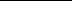 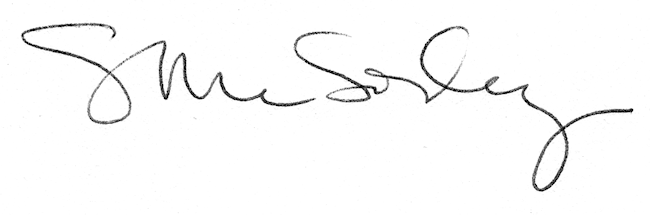 